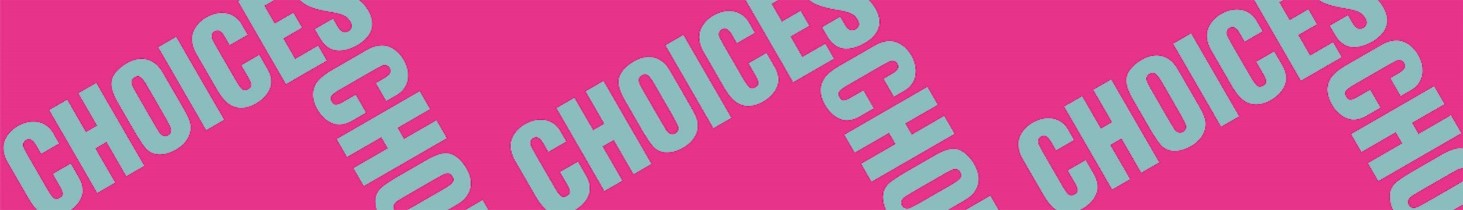 Strangers in a Strange LandSecond Attempt CrossingBackground Information: Javier ZamoraJavier Zamora wrote the poem “Second Attempt Crossing”. Before reading the poem, find out who he is by reading the following text about him. Fill in the blanks with these words: awarded – California – country – dangerous – escaping – illegal – immigrated – persecution – poet – poetry – published – traumasJavier Zamora is a ______ and the author of the poem “Second Attempt Crossing”.He was born in El Salvador and ______ to the USA at the age of nine. At that time his parents had already left their home country to escape political ______ and financial struggles in their home ______. Zamora’s journey to the USA was very ______. It was supposed to last two weeks, but it lasted five weeks. Luckily Zamora befriended a gangster who was ______ from his gang. With his help Zamora managed to get to the USA.Zamora grew up as an illegal immigrant in ______, which was often quite difficult. For instance, you can’t get a driver’s license or qualify for financial help to attend college when you are an ______ immigrant. Zamora started writing ______ in high school. In his poems Zamora writes about his own experiences as an immigrant, his life in El Salvador and the ______ that many immigrants experience. Zamora’s first poetry collection “Unaccompanied” was ______ in 2017. Since then, he has published several books. Javier Zamora has been ______ for his writing several times and he is currently working on a new book called “Solito: A Memoir”. Translate the text into Danish.